Государственное автономное профессиональное образовательное учреждение Чувашской Республики «Чебоксарский экономико-технологический колледж»Министерства образования и молодежной политики Чувашской Республики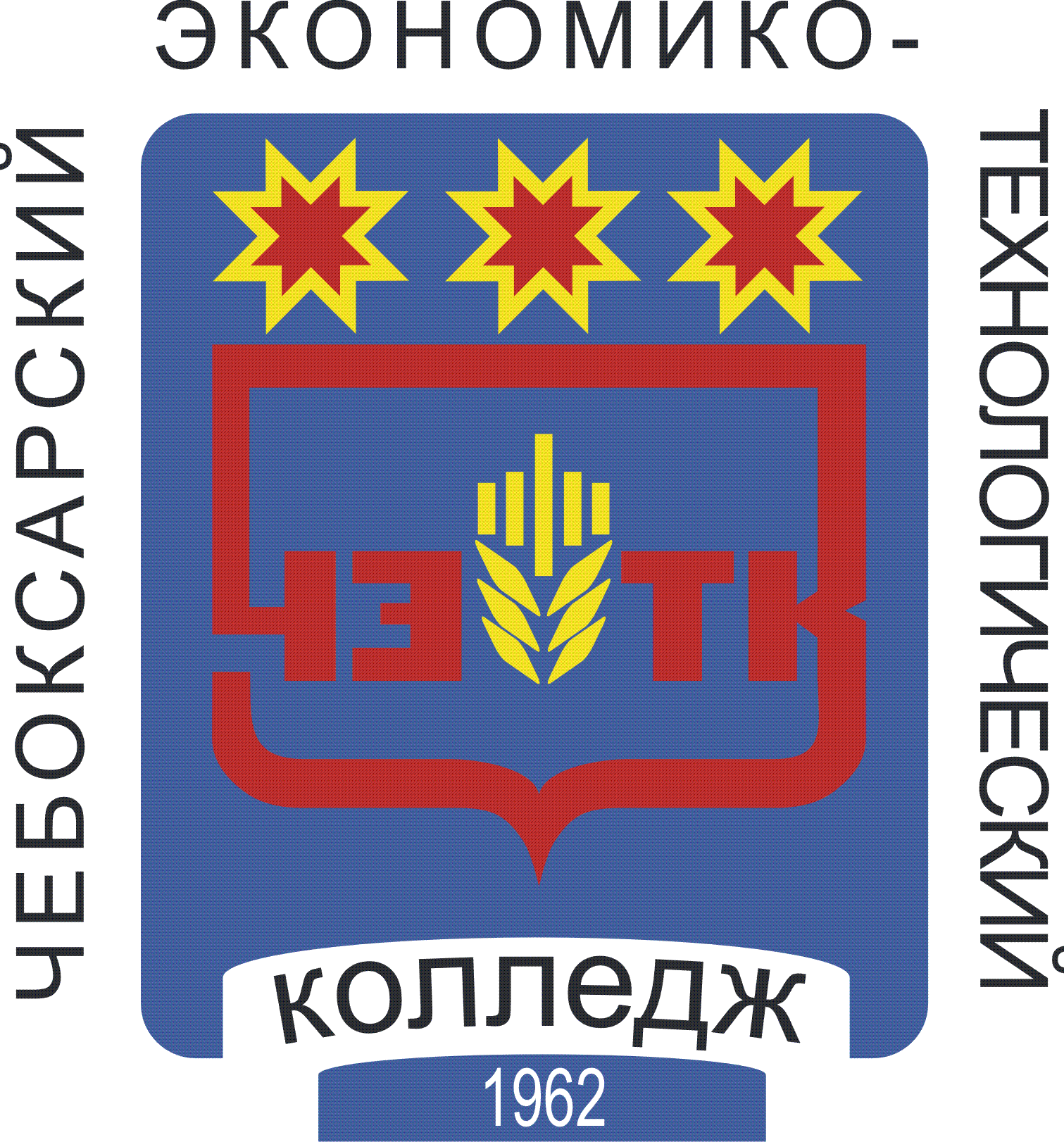 Рабочая ПРОГРАММа УЧЕБНОЙ ДИСЦИПЛИНЫОП. 13 основы предпринимательской деятельностиспециальностьсреднего профессионального образования19.02.03 Технология хлеба, кондитерских и макаронных изделийЧебоксары 2022РАССМОТРЕНА на заседании цикловой комиссии экономических и социально-юридических дисциплин Протокол №____ от «___» __________2022г.Председатель ЦК: __________/Павлова В.Д./Разработчик:Орлова Е.Б., преподаватель               (ФИО, должность)СОДЕРЖАНИЕ1. паспорт РАБОЧЕЙ ПРОГРАММЫ УЧЕБНОЙ ДИСЦИПЛИНЫОСНОВЫ ПРЕДПРИНИМАТЕЛЬСКОЙ ДЕЯТЕЛЬНОСТИ1.1. Область применения программыРабочая программа учебной дисциплины является частью основной профессиональной образовательной программы в соответствии с ФГОС по специальности 19.02.03 Технология хлеба, кондитерских и макаронных изделий1.2. Место дисциплины в структуре основной профессиональной образовательной программы:Учебная дисциплина Основы предпринимательской деятельности является вариативной общепрофессиональной дисциплиной. 1.3. Цели и задачи дисциплины, требования к результатам освоения дисциплины:В результате освоения дисциплины обучающийся должен уметь:– формировать банк предпринимательских идей и цели предпринимателя;– составить бизнес - план;– создать предпринимательскую единицу и организовать его деятельность.В результате освоения дисциплины обучающийся должен знать:– содержание и суть предпринимательства;– виды и формы предпринимательской деятельности;– основы формирования культуры предпринимательства, принципы этического делового поведения предпринимателя.ОК и ПК, которые актуализируются при изучении учебной дисциплины:ОК 1. Понимать сущность и социальную значимость своей будущей профессии, проявлять к ней устойчивый интерес;ОК 2. Организовывать собственную деятельность, выбирать типовые методы и способы выполнения профессиональных задач, оценивать их эффективность и качество;ОК 3. Принимать решения в стандартных и нестандартных ситуациях и нести за них ответственностьОК 4. Осуществлять поиск и использование информации, необходимой для эффективного выполнения профессиональных задач, профессионального и личностного развития;ОК 5. Использовать информационно-коммуникационные технологии в профессиональной деятельности;ОК 6. Работать в коллективе и команде, эффективно общаться с коллегами, руководством, потребителями;ОК 7. Брать на себя ответственность за работу членов команды (подчиненных), результат выполнения заданий;ОК 8. Самостоятельно определять задачи профессионального и личностного развития, заниматься самообразованием, осознанно планировать повышение квалификации;ОК 9. Ориентироваться в условиях частой смены технологий в профессиональной деятельности.ПК 1.1. Организовывать и производить приемку сырья.ПК 1.2. Контролировать качество поступившего сырья.ПК 1.3. Организовывать и осуществлять хранение сырья.ПК 1.4. Организовывать и осуществлять подготовку сырья к переработке.ПК 2.1. Контролировать соблюдение требований к сырью при производстве хлеба и хлебобулочных изделий.ПК 2.2. Организовывать и осуществлять технологический процесс изготовления полуфабрикатов при производстве хлеба и хлебобулочных изделий.ПК 2.3. Организовывать и осуществлять технологический процесс производства хлеба и хлебобулочных изделий.ПК 2.4. Обеспечивать эксплуатацию технологического оборудования хлебопекарного производства.ПК 3.1. Контролировать соблюдение требований к сырью при производстве кондитерских изделий.ПК 3.2. Организовывать и осуществлять технологический процесс производства сахаристых кондитерских изделий.ПК 3.3. Организовывать и осуществлять технологический процесс производства мучных кондитерских изделий.ПК 3.4. Обеспечивать эксплуатацию технологического оборудования при производстве кондитерских изделий.ПК 4.1. Контролировать соблюдение требований к качеству сырья при производстве различных видов макаронных изделий.ПК 4.2. Организовывать и осуществлять технологический процесс производства различных видов макаронных изделий.ПК 4.3. Обеспечивать эксплуатацию технологического оборудования при производстве различных видов макаронных изделий.ПК 5.1. Участвовать в планировании основных показателей производства.ПК 5.2. Планировать выполнение работ исполнителями.ПК 5.3. Организовывать работу трудового коллектива.ПК 5.4. Контролировать ход и оценивать результаты выполнения работ исполнителями.ПК 5.5. Вести утвержденную учетно-отчетную документацию.2. СТРУКТУРА И СОДЕРЖАНИЕ УЧЕБНОЙ ДИСЦИПЛИНЫ2.1. Объем учебной дисциплины и виды учебной работы2.2. Тематический план и содержание учебной дисциплины3. УСЛОВИЯ РЕАЛИЗАЦИИ РАБОЧЕЙ ПРОГРАММЫ УЧЕБНОЙ ДИСЦИПЛИНЫ3.1. Требования к минимальному материально-техническому обеспечениюДля реализации программы учебной дисциплины должны быть предусмотрены следующие специальные помещения:Кабинет «Менеджмента», оснащенный оборудованием:  - учебные столы двухместные (16), стулья ученические (32),Технические средства обучения: калькуляторы (32 штуки), аудиовизуальные средства.3.2 Информационное обеспечение реализации программыДля реализации программы библиотечный фонд образовательной организации должен иметь печатные и/или электронные образовательные и информационные ресурсы, рекомендуемых для использования в образовательном процессе Список литературы3.2.1. Печатные издания:Баринов, В.А. Бизнес-планирование [Электронный ресурс]: учебное пособие / В.А. Баринов. - М.: ФОРУМ: ИНФРА-М, 2017. - 272 с. - ЭБС «Znanium.com» - Режим доступа: http://znanium.com/catalog/product/652953Беспалов, М.В. Особенности развития предпринимательской деятельности в условиях современной России [Электронный ресурс]: учебное пособие / Беспалов М.В. - М.: ИНФРА-М, 2017. - 232 с. - ЭБС «Znanium.com» - Режим доступа: http://znanium.com/catalog/product/636219Кузьмина, Е. Е. Предпринимательская деятельность: учебное пособие для среднего профессионального образования / Е. Е. Кузьмина. - 4-е изд., перераб. и доп. - Москва : Издательство Юрайт, 2021. -417 с. (профессиональное образование)Лапуста, М. Г. Предпринимательство : учебник / М.Г. Лапуста. - изд. испр. - Москва : ИНФРА-М, 2022. — 384 с. + Доп. материалы [Электронный ресурс]. - (Высшее образование: Бакалавриат). - ISBN 978-5-16-006602-8. - Текст : электронный. - URL: https://znanium.com/catalog/product/1832436Романова, М.В. Бизнес-планирование [Электронный ресурс]: учебное пособие / Романова М. В. - М.: ФОРУМ, ИНФРА-М, 2021. - 240 с. - ЭБС «Znanium.com» - Режим доступа: http://znanium.com/catalog/product/5047973.2.2. Электронные издания (электронные ресурсы):1.Электронный ресурс Банка России.- Режим доступа http://www.cbr.ruСправочно-правовая система «КонсультантПлюс». -Режим	доступа  http://www.consultant.ru2.Справочно-правовая система «ГАРАНТ».-Режим доступа  http://www.aero.garant.ru3.Государственная поддержка малого предпринимательства. Кредитный портал. [Электронный ресурс].- Режим доступа: http://www.kreditbusiness.ru/federal.html4.Российское предпринимательство [Электронный ресурс].- Режим доступа http://www.creativeconomy.ru/mag_rp/index.phpБизнес-журнал. http://www.business-magazine.ru5. Малый и средний бизнес Чувашии. http://mb.cap.ru/sitemap.aspx?id=11987366. Свой бизнес. http://www.mybiz.ru7. Помощь бизнесу. http://www.bishelp.ru/3.2.3. Дополнительные источники:Конституция РФ от 12.12.1993 (в последней ред.)Гражданский кодекс РФ в 4 частях от 30.11.1994 (в последней ред.)Налоговый кодекс РФ в 2 частях от 31.07.1998 (в последней ред.)4. КОНТРОЛЬ И ОЦЕНКА РЕЗУЛЬТАТОВ ОСВОЕНИЯ УЧЕБНОЙ ДИСЦИПЛИНЫРазработана в соответствии с требованиями Федерального государственного образовательного стандарта по специальности среднего профессионального образования 19.02.03 Технология хлеба, кондитерских и макаронных изделийкод	наименование специальности/профессииУТВЕРЖДЕНА     Приказом №_538___от «30» _августа__2022_ г.М.П.стр.1. ПАСПОРТ РАБОЧЕЙ ПРОГРАММЫ УЧЕБНОЙ ДИСЦИПЛИНЫ42. СТРУКТУРА И СОДЕРЖАНИЕ УЧЕБНОЙ ДИСЦИПЛИНЫ53. УСЛОВИЯ РЕАЛИЗАЦИИ УЧЕБНОЙ ДИСЦИПЛИНЫ114. КОНТРОЛЬ И ОЦЕНКА РЕЗУЛЬТАТОВ ОСВОЕНИЯ УЧЕБНОЙ ДИСЦИПЛИНЫ12Вид учебной работыОбъем часовМаксимальная учебная нагрузка (всего)123Обязательная аудиторная учебная нагрузка (всего) 86в том числе:теоретическое обучение66лабораторные занятия-практические занятия20курсовая работа (проект) (если предусмотрено)-Самостоятельная работа обучающегося37Промежуточная аттестация в форме дифференцированного зачетаПромежуточная аттестация в форме дифференцированного зачетаНаименование разделов и темСодержание учебного материала, лабораторные и практические работы, самостоятельная работа обучающихся, курсовая работ (проект)Содержание учебного материала, лабораторные и практические работы, самостоятельная работа обучающихся, курсовая работ (проект)Содержание учебного материала, лабораторные и практические работы, самостоятельная работа обучающихся, курсовая работ (проект)Объем часовУровень освоения122234Тема 1.Предпринимательство и его видыСодержание учебного материалаСодержание учебного материалаСодержание учебного материала81Тема 1.Предпринимательство и его виды11Понятие предпринимательской деятельности. Характерные черты предпринимательства как особой формы экономической активности. Функции, цели и задачи предпринимательства. 41Тема 1.Предпринимательство и его виды22Виды и формы предпринимательской деятельности. 41Тема 1.Предпринимательство и его видыЛабораторные работыЛабораторные работыЛабораторные работыне предусмотрено1Тема 1.Предпринимательство и его видыПрактические занятияПрактические занятияПрактические занятияне предусмотрено1Тема 1.Предпринимательство и его видыКонтрольные работыКонтрольные работыКонтрольные работыне предусмотрено1Тема 1.Предпринимательство и его видыСамостоятельная работа обучающихся Поиск информации на сайтах Интернета по теме: История развития предпринимательстваСоставление таблицы: Виды предпринимательской деятельностиСамостоятельная работа обучающихся Поиск информации на сайтах Интернета по теме: История развития предпринимательстваСоставление таблицы: Виды предпринимательской деятельностиСамостоятельная работа обучающихся Поиск информации на сайтах Интернета по теме: История развития предпринимательстваСоставление таблицы: Виды предпринимательской деятельности41Тема 2.Бизнес идеяСодержание учебного материалаСодержание учебного материалаСодержание учебного материала81Тема 2.Бизнес идея1Бизнес идея и методы ее генерированияБизнес идея и методы ее генерирования41Тема 2.Бизнес идея2Генерирование бизнес идеи. Тестирование бизнес идеиГенерирование бизнес идеи. Тестирование бизнес идеи41Тема 2.Бизнес идеяЛабораторные работыЛабораторные работыЛабораторные работыне предусмотрено1Тема 2.Бизнес идеяПрактические занятияПрактические занятияПрактические занятияне предусмотрено1Тема 2.Бизнес идеяКонтрольные работыКонтрольные работыКонтрольные работыне предусмотрено1Тема 2.Бизнес идеяСамостоятельная работа обучающихсяТестирование бизнес идеиСамостоятельная работа обучающихсяТестирование бизнес идеиСамостоятельная работа обучающихсяТестирование бизнес идеи41Тема 3.Бизнес планСодержание учебного материалаСодержание учебного материалаСодержание учебного материала221,2,3Тема 3.Бизнес план1Бизнес план. Задачи, функции и назначение.Бизнес план. Задачи, функции и назначение.101,2,3Тема 3.Бизнес план2Содержание и структура бизнес  плана.Резюме бизнес плана. Описание предприятияСодержание и структура бизнес  плана.Резюме бизнес плана. Описание предприятия101,2,3Тема 3.Бизнес план3Описание продукта и услуг в бизнес плане.Анализ рынка и маркетинговый планОписание продукта и услуг в бизнес плане.Анализ рынка и маркетинговый план101,2,3Тема 3.Бизнес план4Управление организацией. Финансовый план бизнес планаУправление организацией. Финансовый план бизнес плана101,2,3Тема 3.Бизнес план5Оценка рисков бизнесаОценка рисков бизнеса101,2,3Тема 3.Бизнес планЛабораторные работыЛабораторные работыЛабораторные работыне предусмотрено1,2,3Тема 3.Бизнес планПрактические занятияПрактические занятияПрактические занятия61,2,3Тема 3.Бизнес планПрактическое занятие №1. Описание продукта и услугПрактическое занятие №1. Описание продукта и услугПрактическое занятие №1. Описание продукта и услуг21,2,3Тема 3.Бизнес планПрактическое занятие №2. Описание предприятия.Практическое занятие №2. Описание предприятия.Практическое занятие №2. Описание предприятия.21,2,3Тема 3.Бизнес планПрактическое занятие №3. Анализ рынка.Практическое занятие №3. Анализ рынка.Практическое занятие №3. Анализ рынка.21,2,3Тема 3.Бизнес планКонтрольные работыКонтрольные работыКонтрольные работыне предусмотрено1,2,3Тема 3.Бизнес планСамостоятельная работа обучающихсяРабота над бизнес - проектом. Разработка основных  разделов бизнес планаСамостоятельная работа обучающихсяРабота над бизнес - проектом. Разработка основных  разделов бизнес планаСамостоятельная работа обучающихсяРабота над бизнес - проектом. Разработка основных  разделов бизнес плана61,2,3Тема 4.Содержание учебного материалаСодержание учебного материалаСодержание учебного материала101,2,3Тема 4.Содержание учебного материалаСодержание учебного материалаСодержание учебного материала101Целевая аудитория бизнеса1Образ компании.Целевая аудитория бизнеса: определение целевой аудиторииОбраз компании.Целевая аудитория бизнеса: определение целевой аудитории61Целевая аудитория бизнеса2Анализ целевых аудиторийАнализ целевых аудиторий61Целевая аудитория бизнеса3Оценка жизнеспособности целевой аудиторииОценка жизнеспособности целевой аудитории61Целевая аудитория бизнесаЛабораторные работыЛабораторные работыЛабораторные работыне предусмотрено1Целевая аудитория бизнесаПрактические занятияПрактические занятияПрактические занятияне предусмотрено1Целевая аудитория бизнесаКонтрольные работыКонтрольные работыКонтрольные работыне предусмотрено1Целевая аудитория бизнесаСамостоятельная работа обучающихсяРабота над бизнес - проектом. Управление бизнесом (организационный план)Самостоятельная работа обучающихсяРабота над бизнес - проектом. Управление бизнесом (организационный план)Самостоятельная работа обучающихсяРабота над бизнес - проектом. Управление бизнесом (организационный план)41Тема 5. Планирование и организация трудаСодержание учебного материалаСодержание учебного материалаСодержание учебного материала102,3Тема 5. Планирование и организация труда1Планирование и организация труда. Расставление приоритетов  для повышения эффективности на рабочем месте Планирование и организация труда. Расставление приоритетов  для повышения эффективности на рабочем месте 62,3Тема 5. Планирование и организация труда2Жизненный цикл производственного процесса. Безопасность труда.Жизненный цикл производственного процесса. Безопасность труда.62,3Тема 5. Планирование и организация труда3Организационные структуры. Выбор конкретных организационных структур Формирование организационных структурОрганизационные структуры. Выбор конкретных организационных структур Формирование организационных структур62,3Тема 5. Планирование и организация трудаЛабораторные работыЛабораторные работыЛабораторные работыне предусмотрено2,3Тема 5. Планирование и организация трудаПрактические занятияПрактические занятияПрактические занятияне предусмотрено2,3Тема 5. Планирование и организация трудаКонтрольные работыКонтрольные работыКонтрольные работыне предусмотрено2,3Тема 5. Планирование и организация трудаСамостоятельная работа обучающихсяРабота над бизнес -проектом.Управление бизнесом (организационный план)Самостоятельная работа обучающихсяРабота над бизнес -проектом.Управление бизнесом (организационный план)Самостоятельная работа обучающихсяРабота над бизнес -проектом.Управление бизнесом (организационный план)42,3Тема 6. Формирование навыков коллективной работы и управлениеСодержание учебного материалаСодержание учебного материалаСодержание учебного материала91,2Тема 6. Формирование навыков коллективной работы и управление1Командная работа. Принятия решений, опираясь на мнение командыКомандная работа. Принятия решений, опираясь на мнение команды41,2Тема 6. Формирование навыков коллективной работы и управление2Формирование навыков командной работы и управления. Сильные и слабые стороны командыФормирование навыков командной работы и управления. Сильные и слабые стороны команды41,2Тема 6. Формирование навыков коллективной работы и управлениеЛабораторные работыЛабораторные работыЛабораторные работыне предусмотрено1,2Тема 6. Формирование навыков коллективной работы и управлениеПрактические занятияПрактические занятияПрактические занятияне предусмотрено1,2Тема 6. Формирование навыков коллективной работы и управлениеКонтрольные работыКонтрольные работыКонтрольные работыне предусмотрено1,2Тема 6. Формирование навыков коллективной работы и управлениеСамостоятельная работа обучающихсяПоиск информации в ИнтернетеСамостоятельная работа обучающихсяПоиск информации в ИнтернетеСамостоятельная работа обучающихсяПоиск информации в Интернете51,2Тема 7.Бизнес процессСодержание учебного материалаСодержание учебного материалаСодержание учебного материала41,2Тема 7.Бизнес процессСодержание учебного материалаСодержание учебного материалаСодержание учебного материала41,2Тема 7.Бизнес процесс1Жизненный цикл бизнес процесса. описание бизнес-процессов для производства конкретных товаров/услуг.Жизненный цикл бизнес процесса. описание бизнес-процессов для производства конкретных товаров/услуг.41,2Тема 7.Бизнес процесс2Развитие бизнес-процессов, от стадии закупки до запуска товаров/услугРазвитие бизнес-процессов, от стадии закупки до запуска товаров/услуг41,2Тема 7.Бизнес процессЛабораторные работыЛабораторные работыЛабораторные работыне предусмотрено1,2Тема 7.Бизнес процессПрактические занятияПрактические занятияПрактические занятияне предусмотрено1,2Тема 7.Бизнес процессКонтрольные работыКонтрольные работыКонтрольные работыне предусмотрено1,2Тема 7.Бизнес процессСамостоятельная работа обучающихсяСамостоятельная работа обучающихсяСамостоятельная работа обучающихсяне предусмотрено1,2Тема 8.Маркетинговое планированиеСодержание учебного материалаСодержание учебного материалаСодержание учебного материала162,3Тема 8.Маркетинговое планирование1Маркетинг как экономическая категория. Основные понятия маркетинга.Маркетинг как экономическая категория. Основные понятия маркетинга.62,3Тема 8.Маркетинговое планирование2Рекламная деятельность. Виды рекламы. Правила рекламы. Законодательство о рекламе. Каналы и средства распространения рекламы. Рекламный бюджет. Порядок расчета и формирование.Рекламная деятельность. Виды рекламы. Правила рекламы. Законодательство о рекламе. Каналы и средства распространения рекламы. Рекламный бюджет. Порядок расчета и формирование.62,3Тема 8.Маркетинговое планирование3Эффективность рекламных мероприятий в отношении целевых аудиторий компаний. эффективность каждого конкретного рекламного мероприятияЭффективность рекламных мероприятий в отношении целевых аудиторий компаний. эффективность каждого конкретного рекламного мероприятия62,3Тема 8.Маркетинговое планированиеЛабораторные работыЛабораторные работыЛабораторные работыне предусмотрено2,3Тема 8.Маркетинговое планированиеПрактические занятияПрактические занятияПрактические занятия62,3Тема 8.Маркетинговое планированиеПрактическое занятие №4. Выбор стратегии, метода и тактики ценообразования.Практическое занятие №4. Выбор стратегии, метода и тактики ценообразования.Практическое занятие №4. Выбор стратегии, метода и тактики ценообразования.22,3Тема 8.Маркетинговое планированиеПрактическое занятие №5. Разработка коммуникативной политики.Практическое занятие №5. Разработка коммуникативной политики.Практическое занятие №5. Разработка коммуникативной политики.22,3Тема 8.Маркетинговое планированиеПрактическое занятие №6. Расчет бюджета маркетинга.Практическое занятие №6. Расчет бюджета маркетинга.Практическое занятие №6. Расчет бюджета маркетинга.22,3Тема 8.Маркетинговое планированиеКонтрольные работыКонтрольные работыКонтрольные работыне предусмотрено2,3Тема 8.Маркетинговое планированиеСамостоятельная работа обучающихсяРабота над бизнес -проектом. План маркетингаСамостоятельная работа обучающихсяРабота над бизнес -проектом. План маркетингаСамостоятельная работа обучающихсяРабота над бизнес -проектом. План маркетинга42,3Тема 9.Устойчивое развитиеСодержание учебного материалаСодержание учебного материалаСодержание учебного материала42,3Тема 9.Устойчивое развитие1Реализация стратегий развития бизнеса. Необходимость кратко-, средне- и долгосрочных целей для устойчивого развития бизнеса.Реализация стратегий развития бизнеса. Необходимость кратко-, средне- и долгосрочных целей для устойчивого развития бизнеса.412,3Тема 9.Устойчивое развитие2Реализация стратегий развития бизнеса с разумным подходом к экологическим, социальным и экономическим факторам. Условия появления этических проблем.Реализация стратегий развития бизнеса с разумным подходом к экологическим, социальным и экономическим факторам. Условия появления этических проблем.412,3Тема 9.Устойчивое развитиеЛабораторные работыЛабораторные работыЛабораторные работыне предусмотрено12,3Тема 9.Устойчивое развитиеПрактические занятияПрактические занятияПрактические занятияне предусмотрено12,3Тема 9.Устойчивое развитиеКонтрольные работыКонтрольные работыКонтрольные работыне предусмотрено12,3Тема 9.Устойчивое развитиеСамостоятельная работа обучающихсяСамостоятельная работа обучающихсяСамостоятельная работа обучающихсяне предусмотрено12,3Тема 10. Финансовые инструментыСодержание учебного материалаСодержание учебного материалаСодержание учебного материала142,3Тема 10. Финансовые инструменты1Финансовое планирование. Методы финансового планирования. Расчет цен на товары и услуги. Методы ценообразованияФинансовое планирование. Методы финансового планирования. Расчет цен на товары и услуги. Методы ценообразования82,3Тема 10. Финансовые инструменты2Расчет затрат, связанных с запуском стартапа, расчет зарплат расчет прибыли и убытков, расчет постоянных и переменных издержекРасчет затрат, связанных с запуском стартапа, расчет зарплат расчет прибыли и убытков, расчет постоянных и переменных издержек82,3Тема 10. Финансовые инструменты3Формирование плана доходов и расходов. Формирование отчета о движении денежных средств, прогнозного баланса.Формирование плана доходов и расходов. Формирование отчета о движении денежных средств, прогнозного баланса.82,3Тема 10. Финансовые инструменты4Налогообложение бизнеса. Особенности налогообложения малого бизнеса Выбор оптимального режима налогообложения. Финансирование бизнеса, способы и методыНалогообложение бизнеса. Особенности налогообложения малого бизнеса Выбор оптимального режима налогообложения. Финансирование бизнеса, способы и методы82,3Тема 10. Финансовые инструментыЛабораторные работыЛабораторные работыЛабораторные работыне предусмотрено2,3Тема 10. Финансовые инструментыПрактические занятияПрактические занятияПрактические занятия42,3Тема 10. Финансовые инструментыПрактическое занятие №7. Расчет затрат.Практическое занятие №7. Расчет затрат.Практическое занятие №7. Расчет затрат.22,3Тема 10. Финансовые инструментыПрактическое занятие №8. Расчет прибыли и убытков. Расчет показателей эффективности проекта.Практическое занятие №8. Расчет прибыли и убытков. Расчет показателей эффективности проекта.Практическое занятие №8. Расчет прибыли и убытков. Расчет показателей эффективности проекта.22,3Тема 10. Финансовые инструментыКонтрольные работыКонтрольные работыКонтрольные работыне предусмотрено2,3Тема 10. Финансовые инструментыСамостоятельная работа обучающихсяРабота над бизнес -проектом. Финансовый планСамостоятельная работа обучающихсяРабота над бизнес -проектом. Финансовый планСамостоятельная работа обучающихсяРабота над бизнес -проектом. Финансовый план22,3Тема 11. Предпринимательские рискиСодержание учебного материалаСодержание учебного материалаСодержание учебного материала42,3Тема 11. Предпринимательские риски1Риски предпринимателя, их виды. Методы оценки и направления минимизации рисков. Страхование.Риски предпринимателя, их виды. Методы оценки и направления минимизации рисков. Страхование.22,3Тема 11. Предпринимательские рискиЛабораторные работыЛабораторные работыЛабораторные работыне предусмотрено2,3Тема 11. Предпринимательские рискиПрактические занятияПрактические занятияПрактические занятия22,3Тема 11. Предпринимательские рискиПрактическое занятие №9. Оценка рисковПрактическое занятие №9. Оценка рисковПрактическое занятие №9. Оценка рисков22,3Тема 11. Предпринимательские рискиКонтрольные работыКонтрольные работыКонтрольные работыне предусмотрено2,3Тема 11. Предпринимательские рискиСамостоятельная работа обучающихсяСамостоятельная работа обучающихсяСамостоятельная работа обучающихсяне предусмотрено2,3Тема 12.Информационные системы в предпринимательствеСодержание учебного материалаСодержание учебного материалаСодержание учебного материала102,3Тема 12.Информационные системы в предпринимательстве1Сайты Госуслуги, Налог.ру. Структура, содержание, возможности.Сайты Госуслуги, Налог.ру. Структура, содержание, возможности.42,3Тема 12.Информационные системы в предпринимательстве2Системы обмена информацией с государственными органами и юр. и физ лицами (Сбис). Онлайн банкинг: современные возможности для бизнесаСистемы обмена информацией с государственными органами и юр. и физ лицами (Сбис). Онлайн банкинг: современные возможности для бизнеса42,3Тема 12.Информационные системы в предпринимательствеЛабораторные работыЛабораторные работыЛабораторные работыне предусмотрено2,3Тема 12.Информационные системы в предпринимательствеПрактические занятияПрактические занятияПрактические занятия22,3Тема 12.Информационные системы в предпринимательствеПрактическое занятие №10. Возможности использования информационных систем в предпринимательстве.Практическое занятие №10. Возможности использования информационных систем в предпринимательстве.Практическое занятие №10. Возможности использования информационных систем в предпринимательстве.22,3Тема 12.Информационные системы в предпринимательствеКонтрольные работыКонтрольные работыКонтрольные работыне предусмотрено2,3Тема 12.Информационные системы в предпринимательствеСамостоятельная работа обучающихсяПоиск информации в ИнтернетеСамостоятельная работа обучающихсяПоиск информации в ИнтернетеСамостоятельная работа обучающихсяПоиск информации в Интернете42,3Тема 13.Презентация бизнесаСодержание учебного материалаСодержание учебного материалаСодержание учебного материала41,2Тема 13.Презентация бизнеса1Виды презентаций. Правила составления презентацийВиды презентаций. Правила составления презентаций41,2Тема 13.Презентация бизнеса2Дресс код предпринимателя в различных условиях. Этика делового общения. Имидж компании.Дресс код предпринимателя в различных условиях. Этика делового общения. Имидж компании.41,2Тема 13.Презентация бизнесаЛабораторные работыЛабораторные работыЛабораторные работыне предусмотрено1,2Тема 13.Презентация бизнесаПрактические занятияПрактические занятияПрактические занятияне предусмотрено1,2Тема 13.Презентация бизнесаКонтрольные работыКонтрольные работыКонтрольные работыне предусмотрено1,2Самостоятельная работа обучающихсяСамостоятельная работа обучающихсяСамостоятельная работа обучающихсяне предусмотрено1,2ВсегоВсегоВсего123Результаты обучения2уметь:формировать банк предпринимательских идей и цели предпринимателясформированность банка предпринимательских идей и четкость постановки цели предпринимателя в соответствии с требованиями технологии SMARTсоставить бизнес - плансоответствие структуры, содержания и оформления бизнес-плана установленным требованиямсоздать предпринимательскую единицу и организовать ее деятельностьналичие предпринимательской единицы и состояние организации ее деятельностиЗнать:содержание и определение предпринимательстваточность определения понятия и содержания предпринимательствавиды и формы предпринимательской деятельноститочность классификации видов и форм предпринимательской деятельностиосновы формирования культуры предпринимательства, принципы этического делового поведения предпринимателя.точность формулировок принципов этического делового поведения предпринимателяФормируемые компетенции(общие компетенции)Основные показатели оценки результата12ОК 1Понимать сущность и социальную  значимость своей будущей профессии, проявлять к ней устойчивый интерес.выявляет достоинства и недостатки коммерческой идеи; презентует идеи открытия собственного дела в профессиональной деятельности; оформляет бизнес-план; рассчитывает размеры выплат по процентным ставкам кредитования; определяет инвестиционную привлекательность коммерческих идей в рамках профессиональной деятельности; презентует бизнес-идею; определяет источники финансированияОК 2 Организовывать собственную деятельность, выбирать типовые методы и способы выполнения профессиональных задач, оценивать их эффективность и качествораспознает задачу и/или проблему в профессиональном и/или социальном контексте; анализирует задачу и/или проблему и выделяет её составные части; определяет этапы решения задачи; выявляет и эффективно ищет информацию, необходимую для решения задачи и/или проблемы;составляет план действия; определяет необходимые ресурсы;владеет актуальными методами работы в профессиональной и смежных сферах; реализовывает составленный план; оценивает результат и последствия своих действий (самостоятельно или с помощью наставника)ОК 4 Осуществлять поиск и использование информации, необходимой для эффективного выполнения профессиональных задач, профессионального и личностного развитияопределяет задачи для поиска информации; определяет необходимые источники информации; планирует процесс поиска; структурирует получаемую информацию; выделяет наиболее значимое в перечне информации; оценивает практическую значимость результатов поиска; оформляет результаты поискаОК 5. Использовать информационно-коммуникационных технологии в профессиональной деятельности.применяет средства информационных технологий для решения профессиональных задач; использует современное программное обеспечениеОК 6Работать в коллективе и команде, эффективно общаться с коллегами, руководством, потребителямиорганизовывает работу коллектива и команды; взаимодействует с коллегами, руководством, клиентами в ходе профессиональной деятельностиОК 7Брать на себя ответственность за работу членов команды (подчиненных), результат выполнения заданийгрупповая работа над проектом: распределение внутри группы обязанностей, составление плана работы над проектом, оформление результатов работы над проектомОК 8Самостоятельно определять задачи профессионального и личностного развития, заниматься самообразованием, осознанно планировать повышение квалификацииопределяет актуальность нормативно-правовой документации в профессиональной деятельности; применяет современную научную профессиональную терминологию; определяет и выстраивает траектории профессионального развития и самообразованияОК 9Ориентироваться в условиях  частой смены технологий в профессиональной деятельности применяет новые технологии для решения профессиональных задач; использует современное программное обеспечениеФормируемые компетенции(профессиональные компетенции)Основные показатели оценки результатаПК 1.1. Организовывать и производить приемку сырья.Демонстрация навыков организации приемки сырья.ПК 1.2. Контролировать качество поступившего сырья.Осуществление  контроля качества поступившего сырья.ПК 1.3. Организовывать и осуществлять хранение сырья.Демонстрация навыков организации хранения сырья.ПК 1.4. Организовывать и осуществлять подготовку сырья к переработке.Демонстрация навыков организации подготовки сырья к переработке.ПК 2.1. Контролировать соблюдение требований к сырью при производстве хлеба и хлебобулочных изделий.Осуществление контроля за соблюдением требований к сырью при производстве хлеба и хлебобулочных изделий.ПК 2.2. Организовывать и осуществлять технологический процесс изготовления полуфабрикатов при производстве хлеба и хлебобулочных изделий.Демонстрация навыков организации и осуществления  технологического процесса изготовления полуфабрикатов при производстве хлеба и хлебобулочных изделий.ПК 2.3. Организовывать и осуществлять технологический процесс производства хлеба и хлебобулочных изделий.Демонстрация навыков организации и осуществления  технологического процесса производства хлеба и хлебобулочных изделий.ПК 2.4. Обеспечивать эксплуатацию технологического оборудования хлебопекарного производства.Демонстрация использования технологического оборудования хлебопекарного производства.ПК 3.1. Контролировать соблюдение требований к сырью при производстве кондитерских изделий.Контролирует соблюдение требований к сырью при производстве кондитерских изделий.ПК 3.2. Организовывать и осуществлять технологический процесс производства сахаристых кондитерских изделий.Осуществление  контроля над технологическим процессом производства сахаристых кондитерских изделий.ПК 3.3. Организовывать и осуществлять технологический процесс производства мучных кондитерских изделий.Демонстрация навыков организации и осуществления технологического процесса производства мучных кондитерских изделий.ПК 3.4. Обеспечивать эксплуатацию технологического оборудования при производстве кондитерских изделий.Демонстрация использования технологического оборудования при производстве кондитерских изделий.ПК 4.1. Контролировать соблюдение требований к качеству сырья при производстве различных видов макаронных изделий.Осуществление контроля и  соблюдение требований к качеству сырья при производстве различных видов макаронных изделий.ПК 4.2. Организовывать и осуществлять технологический процесс производства различных видов макаронных изделий.Демонстрация навыков организации и осуществления технологического процесса производства различных видов макаронных изделий.ПК 4.3. Обеспечивать эксплуатацию технологического оборудования при производстве различных видов макаронных изделий.Демонстрация использования технологического оборудования при производстве различных видов макаронных изделий.ПК 5.1. Участвовать в планировании основных показателей производства.Планирование основных показателей производства в соответствии с принятой методикой.ПК 5.2. Планировать выполнение работ исполнителями.Планирование выполнения работ исполнителями в соответствии с основными принципами планирования.ПК 5.3. Организовывать работу трудового коллектива.Четкая организация работы трудового коллектива.ПК 5.4. Контролировать ход и оценивать результаты выполнения работ исполнителями.Осуществление контроля и правильная оценка результатов выполнения работ исполнителями.ПК 5.5. Вести утвержденную учетно-отчетную документацию.ведение утвержденной учетно-отчетной документации в соответствии с требованиями.